Log of 1000 Hours in Diabetes Education for Initial Credentialling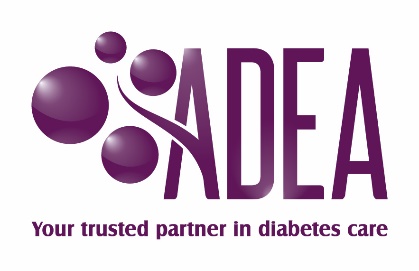        Please note: An application for Initial Credentialling cannot be submitted without your log      Applicant’s Name ____________________ 									Page total											Running totalDate  Setting  Activity CategoryClinical/Admin, Mgt/Research Detailed Activity Description Number of Hours Validation 